PRIPOROČILNI SEZNAM KNJIG ZA BRALNO ZNAČKO6. razred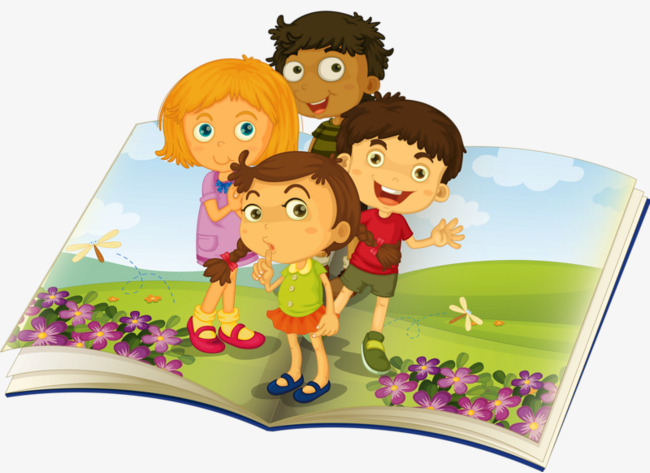 Za bralno značko je potrebno prebrati 5 knjig v vsakem razredu: 4 prozna dela in 1 pesniško zbirko, iz katere je potrebno eno pesem (ki ima najmanj 10 verzov) deklamirati.  Knjige lahko izberete s seznama (ne nujno s tistega, za vaš razred)  ali pa preberete druge po lastni želji. Prebrane knjige je potrebno ustno predstaviti kot oceno knjige. V zvezek za bralno značko naredite zapis o prebrani knjigi (avtor, naslov, kratko mnenje). Nadaljnja navodila dobite pri  učiteljici.  PROZAGAVALDA, A. – 35 KIL UPANJAČAKŠ, L. – POTEM PA SVIZCI ZAVIJEJO …KARLOVŠEK, I.- POBEGMEBS, G. - NEDELJKA 	WOLTZ, A. - NENAVADEN TEDEN S TESSO SCHMIDT, A. M. G. – MIJA PENNYPACKER, S. – KLEMENTINA PENNYPACKER, S. – KLEMENTINA IMA TALENT SZÉKELY, T. - PADMA, MALA PLESALKA DAHL, R. - VELIKI DOBRODUŠNI VELIKAN DAHL, R. - ČAROVNICE KOKALJ, T. – KRASTAČA V NABIRALNIKU MUCK, D. - BLAZNO RESNO SLAVNI VIDMAR, J. - DRUŠČINA IZ 6. B SIMMEL, J. M. - MAMA NE SME ZVEDETI FRANČIČ, F. - ZAKLAD SVETEGA JURIJA GRIPE, M. - AGNES CECILIJA FRIEDRICH, J. – ZBIRKA 4 IN ½ PRIJATELJI BAUM, L. F. – ČAROVNIK IZ OZA INGOLIČ, A.  ‒ TAJNO DRUŠTVO PGCKASTNER, E.‒ EMIL IN DETEKTIVI LINDGREN, A. ‒ ERAZEM IN POTEPUH SUHODOLČAN, P. ‒ KOŠARKAR NAJ BOSIVEC, I. ‒ NETOPIR BREZ KRIL (SMUČARSKI SKOKI, ŠPORT) VIDMAR, J.‒ MOJ PRIJATELJ ARNOLD VIDMAR, J. ‒KEBARIE  VIDMAR, J.‒ AKNOŽERGREENWOOD, K. ‒TRIZOBO BODALO HOF, M.‒ MAMA ŠTEVILKA NIČ  KINNEY, J.‒ DNEVNIK NABRITEGA MULCA KONC LORENZUTTI, N.‒ DRUŠTVO STAREJŠIH BRATOV LONG, J.‒SKRIVNOST VRAŽJE JAME MCDONELL, K. ‒ EZZIJIN SMARAGD NOVAK, B. ‒ KATERAKOLI IZ ZBIRKE ZVESTI PRIJATELJI PARTLJIČ, T.‒  MAŠA IN TJAŠA PARVELA, T. ‒ELA IN PRIJATELJI PENNAC, D. ‒PASJE ŽIVLJENJE PIKALO, M. ‒ LUŽA BUTCHER, K. ‒ZEEJEV NAČIN COLFER, E.‒KNJIŽNIČARKA MRCINAGOMBAČ, Ž. X. – NK SVOBODANOVAK, B. – BELA PASTKINNEY, J. – SRHLJIVE ZGODBE PRIJAZNEGA MULCA NEJCA SVETKAPOEZIJAŠTAMPE ŽMAVC, B. ‒  CESAR IN ROŽAPAVČEK, T. - BESEDE ZA SLADKOSNEDE GREGORIČ G., B. – Z ROKO V ROKI KOSOVEL , S.‒ SONCE IMA KRONOFRANČIČ, F. ‒  IMEJ SE RAD GREGORIČ G., B.: ‒ SKRITI GRAFITI MAURER, N. ‒ KADAR VANČI RIŠE KOŠUTA, M. ‒  KRIŽADAPRIPOROČILNI SEZNAM KNJIG ZA BRALNO ZNAČKO7. razred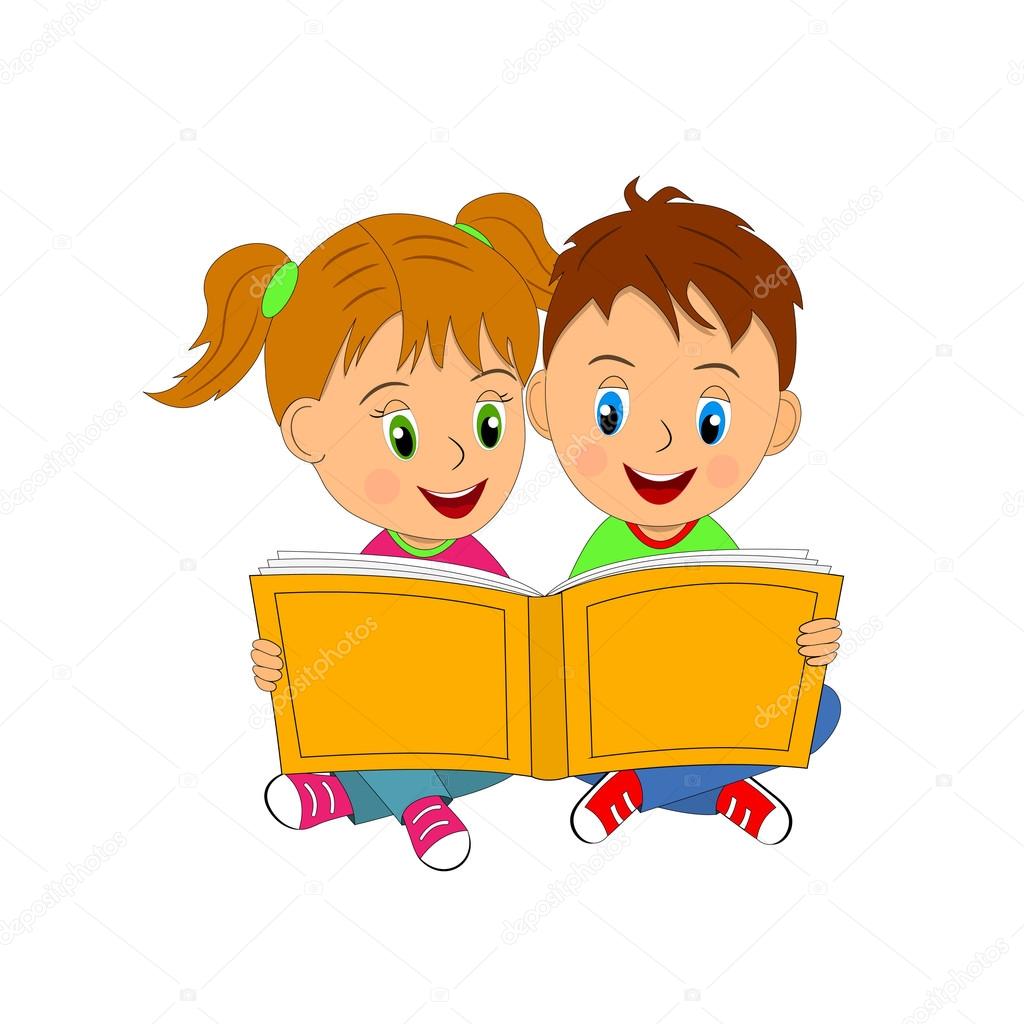 Za bralno značko je potrebno prebrati 5 knjig v vsakem razredu: 4 prozna dela in 1 pesniško zbirko, iz katere je potrebno eno pesem (ki ima najmanj 10 verzov) deklamirati.  Knjige lahko izberete s seznama (ne nujno s tistega, za vaš razred)  ali pa preberete druge po lastni želji. Prebrane knjige je potrebno ustno predstaviti kot oceno knjige. V zvezek za bralno značko naredite zapis o prebrani knjigi (avtor, naslov, kratko mnenje). Nadaljnja navodila dobite pri  učiteljici.  PROZA GAVALDA, A. – 35 KIL UPANJAČAKŠ, L. – POTEM PA SVIZCI ZAVIJEJO …KARLOVŠEK, I.- POBEGPHILIPPS, C.‒ BELA KAVA IN POSIPANEC  VIDMAR, J. - NIMAŠ POJMA VIDMAR, J. – AKNOŽER THYDELL, J. – ZVEZDE SIJEJO V TEMI TUŠAR, E. - MOJ VEČNI PRIJATELJ BRUNO LONDON, K. - ZGODBA S SEVERA IN JUGA KUIJER, G.  - KNJIGA VSEH STVARI ALI - NAJ LJUBEZEN GORI KOT PLAMEN, AMEN ALI - RAJ JE TUKAJ IN ZDAJ DOLINAR, B. – DVOJNE POČITNICE DEFOE, D. – ROBINSON CRUSOE KASTNER, E. - EMIL IN DETEKTIVI ENDE, M. - MOMO DAHL, R. – MATILDA KOKALJ, T. - ZMAJ NA KLAVIRJU DOLINAR, B. - DETEKTIVI V ZELENI KATRICOOLIDGE, S. - KAJ JE STORILA KATY?PARTLJIČ , T.‒SLIŠAL SEM, KAKO TRAVA RASESCHUSTER, G.‒VELIKA LJUBEZEN SIMMEL, J. M.‒ MAMA NE SME ZVEDETI SIVEC, I.‒ ŠKORPIJONOV PIK SIVEC, I. ‒PEGE NA SONCU STEINHÖFEL, A.‒RIKO, OSKAR IN ZLOMLJENO SRCE ŠEBENIK, K. ‒NAJSTNIKI ŠINIGOJ, D.‒ ISKANJE  EVEOMAHEN, N. - SILVIJA PARTLJIČ, T. - HOTEL SEM PRIJETI SONCE WOLTZ, A. – ALJASKAMöDERNDORFER, V. – KOT V FILMUMöDERNDORFER, V. – JAZ SEM ANDREJPIKALO, M. – VRTNAR NA JEZERUPIKALO, M. – RDEČA RAKETADOWD, S. – UGANKA LONDONSKEGA OČESASCHLUETER, A. – MOČAN UDARECPREGL, S. – ODPRAVA ZELENEGA ZMAJAPREGL, S. - GENIJI V KRATKIH HLAČAHPREGL, S. – GENIJI BREZ HLAČBRAILLER, M. - ZADNJI SMRKAVCI NA SVETUPOEZIJA KOVAČIČ, P. IN BLAŽIĆ, M. M.‒ SLIKOPESMI GORENC G., B. – TRI PIKENOVAK, B. ‒JAZ SEM BLAZNO VATE PAVČEK, T. ‒PRAVE (IN NEPRAVE) PESMI MöDERNDORFER, V. – KO GREM SPATPRIPOROČILNI SEZNAM KNJIG ZA BRALNO ZNAČKO8. razred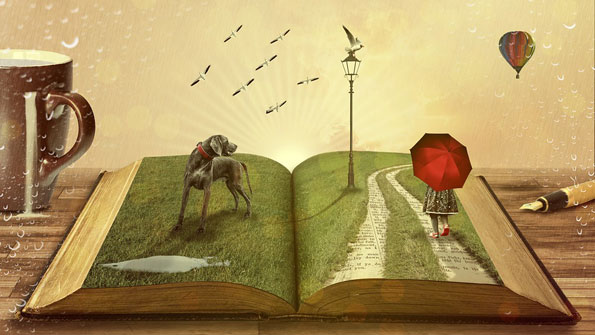 Za bralno značko je potrebno prebrati 5 knjig v vsakem razredu: 4 prozna dela in 1 pesniško zbirko, iz katere je potrebno eno pesem (ki ima najmanj 10 verzov) deklamirati.  Knjige lahko izberete s seznama (ne nujno s tistega, za vaš razred)  ali pa preberete druge po lastni želji. Prebrane knjige je potrebno ustno predstaviti kot oceno knjige. V zvezek za bralno značko naredite zapis o prebrani knjigi (avtor, naslov, kratko mnenje). Nadaljnja navodila dobite pri  učiteljici.  PROZAKONC LORENZUTTI, N. – GREMO MI V TRI KRASNEGAVALDA, A. – 35 KIL UPANJAČAKŠ, L. – POTEM PA SVIZCI ZAVIJEJO …JURCA, B. - KO ZORIJO JAGODE WILSON, J. - PUNCE GA LOMIJO LAINŠČEK, F. - AJŠA NAJŠA ROBERTSON, C. - PISMA ZALJUBLJENE NAJSTNICE PREGL, S. - SPRIČEVALO AMATO, M. – KITARA ZA DVA RUSHTON, R. – RECI, DA SEM V REDU. RESNIČNO. GIBBONS, A. – ZDRŽI! GOMBAČ, Ž. X. – NK SVOBODA TOWNSEND, S. - SKRIVNI DNEVNIK JADRANA KRTA (1., 2. ali 3. del) MILNE, A. A. - SKRIVNOST RDEČE HIŠE KOVAČ, P. – LOVERBOY KARLOVŠEK, I. – GIMNAZIJEC KRANJEC, M. – POVEST O DOBRIH LJUDEH BROOKS, K. – iBOY WOLTZ, A. – MAVEC BONASIA, L. K. – MODRA KRI MAL, V. - NA RANČU VERANDA MAL , V.-  VANDAMUCK, D. -  LAŽNIVA SUZI OMAHEN , N.-  SILVIJA ZOLLER, E. - EVA + MARTIN SCHUSTER, G. -  VELIKA LJUBEZEN NOVAK, B. -  NININA PESNIKA DVA PREGL, S. - SREBRO IZ MODRE ŠPILJE VELIKONJA, I.- POLETJE NA OKENSKI POLICI ŠTEFANEC,  P. V. -  SEM PUNK ČAROVNICA, DEBELA LEZBIJKA IN NE MARAM VAMPOVMUCK, D. - NEBO V OČESU LIPICANCA FILIPOVIĆ, Z. - ZLATIN DNEVNIKFRANK, A. - DNEVNIK ANE FRANKBENNET, S.- NITKE COLEMAN, M. - ČUDAKOV BOJ GASK, M. -  NAJLEPŠI PAR GLEESON, L. - MAHTABINA ZGODBA GREEN, J. - LAŽNA MESTA GREEN, J. -  KATHERINE, KATHERINE HILL, D.-  BRATOVA VOJNA KILBOURNE, C. - DRAGI ZAZA  KODRIČ, N. -  TITA@BOGINJA.SMOLE IN TEŽAV KOREN, M. -  JULIJA JE ZALJUBLJENA LOL KUBUITSILE, L. - ZALJUBLJEN DO UŠES LISLE, R. -  PREKLETSTVO KRASTAČ MCKENZIE, S. -  ZALJUBLJENA, ZATRESKANA MUCK, D. -  SAMA DOMA OMAHEN, N. -  VELIKO SRCE OMAHEN, N. - TEMNO SONCE POHL, P.  -  POGREŠAM TE, POGREŠAM TE PREGL, S. -  SPRIČEVALO PRESSLER, M. - GRENKA ČOKOLADA PITCHER, A. – RDEČE KOT KEČAPMATANOVIĆ, N. – RAZREDYOON, N. – VSE, VSECUNDRIČ, M. – ČAJ V PARKUSOKOLOV, C. – KAR NE UBIJEPOEZIJAMINATTI, I. – NEKOGA MORAŠ IMETI RAD VEGRI, S. -  NAROČJE KAMENČKOVMODERNDORFER, V. -  PESMI IN PESMIČICEPAVČEK, T.: - MAJHEN DOBER DANPRIPOROČILNI SEZNAM KNJIG ZA BRALNO ZNAČKO(učiteljica Nataša Špolad Manfreda)9. razred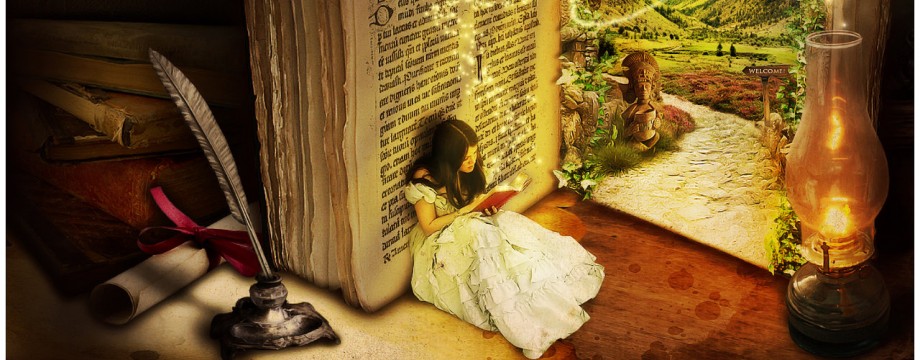 Za bralno značko je potrebno prebrati 5 knjig v vsakem razredu: 4 prozna dela in 1 pesniško zbirko, iz katere je potrebno eno pesem (ki ima najmanj 10 verzov) deklamirati.  Knjige lahko izberete s seznama (ne nujno s tistega, za vaš razred)  ali pa preberete druge po lastni želji. Prebrane knjige je potrebno ustno predstaviti kot oceno knjige. V zvezek za bralno značko naredite zapis o prebrani knjigi (avtor, naslov, kratko mnenje). Nadaljnja navodila dobite pri  učiteljici.  PROZAKONC LORENZUTTI, N. – GREMO MI V TRI KRASNEGAVALDA, A. – 35 KIL UPANJAČAKŠ, L. – POTEM PA SVIZCI ZAVIJEJO …DIM, D. - DISTORZIJA INGOLIČ, A. - GIMNAZIJKA KODRIČ, N. - NA DRUGI STRANI MAZZINI, M. – ZVEZDE VABIJO MUCK, D. - POD MILIM NEBOM MUCK, D. - HČI LUNE MUCK, D. - BLAZNO RESNO (ena iz zbirke) SIVEC, I. - FAKTOR X: IZPOVED NAIVNE MANEKENKE VIDMAR, J. - MANCA & ROCK VIDMAR, J. - PRINCESKA Z NAPAKO ZORMAN, I. - V SEDEMNAJSTEM ZUPAN, D. - ŠTIRINAJST IN POL BONASIA, L. K. – MODRA KRI BOYNE, J. - DEČEK V ČRTASTI PIŽAMI HAGER, M. – DRAGI VINCENT JANSSON, T. - POLETNA KNJIGAWILSON, J. - POREDNE PUNCE LONDON, J. – KLIC DIVJINE NOVAK, M. – CIMRE GIBBONS, A. – TEMNA GLOBINA HANIKA, B. T. – KRIK RDEČE KAPICEMÖDERNDORFER, V. - KIT NA PLAŽI CATOZZELLA,  G. - NIKOLI NE RECI, DA TE JE STRAH PALACIO,  R.J. - ČUDOKARLOVŠEK, I. - GIMNAZIJECPIKALO, M. - VRTNAR NA JEZERUVIDMAR, J. - DEBELUŠKAPROCHÁZKOVÁ, I. -  GOLI REES, C. - ČAROVNIŠKA SMRKLJA SOMERS, I. -  TALENT ZA MILIJON DOLARJEV SOMERS, I.: ZAMOLČANI TALENMURAIL, M. A.: - OH, BOY! MURAIL, M. A. - SIMPL KONC LORENZUTTI, N. -  LICA KOT ČEŠNJEKARLOVŠEK, I. - TECI  KODRIČ F., N. - KAJ IMA LJUBEZEN S TEM KODRIČ, N. -  SOLZE SO ZA LUZERJE BURKE, J. C. -  ZGODBA TOMA BRENNANA FINE, A. - V DEVETIH NEBESIH GAIMAN, N. - ZVEZDNI PRAH ABEDI, I. -  ŠEPETGLEITZMAN, M. – NEKOČGLEITZMAN, M – POTEM GLEITZMAN, M - ZDAJKARLOVŠEK, I. – POBEGKOVIČ, A. – ZAKAJ PA NENIVEN, J. – VSAJ EN POPOLN DANOMAHEN, N. – TEMNO SONCEPANDAZOPOULOS, I. – ODLOČITEVZAPLOTNIK, N. – POTGREEN, J. – KDO SI ALJASKA?JOHNSON, M.,  GREEN, J.,  MYRACLE, L. – ZIMA ZIMA BELAMILLÁS, J. J. – MOJA RESNIČNA ZGODBABRINX, T., KOMMERLING, A. - SAMI PETELINI RAZEN TIMA
POEZIJA PAVČEK, T. - MAJNICE PAVČEK, T. - VSE TO JE TVOJE GREGORČIČ, B. G. - TRI PIKE IN NAVODILA ZA RANDI PREVERT, J. - BARBARA MAURER, N. - KADAR LJUBIMOŠTAMPE ŽMAVC, B. -  SNEŽROŽA PAVČEK, T. - STAROŽITJA CIPSIPILIPSIPILONIKA: PESNIŠKO POPOTOVANJE OD IZŠTEVANKE DO KONSA